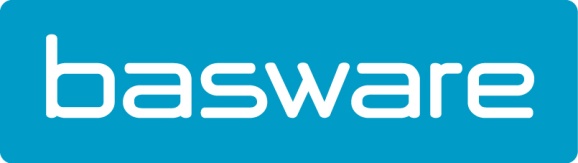 Basware et IPEX concluent un nouveau partenariat pour la livraison de factures électroniques Erembodegem, le 11 septembre 2017 – Basware, le leader des solutions de facturation électronique et de purchase-to-pay, a signé un nouveau partenariat avec IPEX, spécialiste dans la gestion de documents transactionnels. Le premier client pour lequel les deux entreprises s’associent est la Société wallonne des eaux (SWDE).La SWDE, client qu’ils ont en commun, a joué un rôle clé dans la mise en place du nouveau partenariat. D’une part, la SWDE fait confiance depuis des années à IPEX pour la production et la distribution de ses documents sortants, qui lui sont proposées sous la forme de solutions diverses à travers différents canaux, tant sur papier qu’en version électronique : factures, relevés de compteurs, lettres de rappel, contrats, etc. D’autre part, Basware gère la livraison de toutes les factures fournisseurs adressées à la SWDE à travers différents canaux : par voie électronique, au format PDF ou en version papier. Quand la question s’est posée d’intégrer les factures clients à la gestion des clients via des factures électroniques, tant Basware qu’IPEX étaient convaincus qu’il était possible d'y parvenir au moyen d’un partenariat étroit entre les deux entreprises.Jean-François Flament, directeur commercial de la SWDE, explique pourquoi la société joue pleinement la carte de la facturation électronique : « La SWDE a été la première société de distribution d’eau en Belgique à envoyer des factures électroniques. En matière de numérisation, nous avons toujours été un pionnier, et nous souhaitons continuer à jouer ce rôle. En matière de volume, nous sommes un acteur important : notre réseau de distribution s’étend sur 40 000 km, nous desservons plus de 200 communes et comptons plus d’un million de compteurs. Nous fournissons près de 2,4 millions de consommateurs en eau potable, soit plus de 70 % de la population wallonne. Avec de tels volumes, l’efficacité est extrêmement importante, et pour poursuivre notre développement, nous devons miser sur la facturation électronique. »Nathan Vanharen, directeur des ventes et du marketing chez IPEX, nous fait part de son avis sur le sujet : « En tant que spécialiste en documents transactionnels, nous savons que la numérisation, qui comprend une communication électronique étendue, c’est l’avenir. Nos propres spécialistes vont dans cette direction, et cela se remarque également parmi notre clientèle. Quand la SWDE nous a demandé d’ajouter la facturation électronique à sa gestion des clients, nous savions que nous devions nous lancer avec un partenaire fort et un spécialiste en la matière. Notre partenariat avec Basware n’offre que des avantages. Ainsi, tous nos clients peuvent désormais profiter d’un écosystème poussé. Ils ont à présent la possibilité d’échanger des factures avec leurs clients via le réseau étendu de Basware. Par ailleurs, ils peuvent également utiliser la connexion Basware Peppol avec les autorités publiques ; c’est un incroyable atout. »Dany De Budt, country manager chez Basware : « En travaillant sans papier, la société des eaux SWDE peut sensiblement améliorer ses processus de facturation et de paiement. Des organisations progressistes à travers le monde mettent en place la facturation électronique pour améliorer leur trésorerie, réaliser des cycles de paiement souples, travailler de manière plus efficace et économique et mettre en place une meilleure relation entre l’acheteur et le fournisseur au sein de la chaîne d’approvisionnement. Nous nous réjouissons de savoir que Basware a un rôle clé à jouer à cet égard en tant que fournisseur incontournable de solutions de facturation électronique et de purchase-to-pay. C’est avec grand plaisir que nous accueillons IPEX en tant que nouveau Virtual Operator au sein de la communauté Basware ! »À propos d’IPEX
IPEX est née en 1986 à l’époque de l’apparition du code-barres en Belgique. IPEX est spécialisée dans le traitement de documents administratifs, tant en version papier qu’électronique. L’entreprise compte aussi un département documents promotionnels et étiquetage industriel. De la gestion des data jusqu’à la livraison finale, IPEX propose des solutions sur mesure répondant au mieux aux exigences techniques de chaque projet tout en respectant les normes de qualité et des processus très stricts. Ce service rigoureux et personnalisé permet à IPEX de compter parmi ses clients de nombreuses références. Il s’agit tant de PME que de multinationales issues de secteurs divers. Pour plus d'informations, surfez sur : www.ipexgroup.com À propos de la SWDE
La Société wallonne des eaux (SWDE) est un acteur public qui compte dans le secteur de l’eau en Wallonie. Depuis sa création, la SWDE met tout en œuvre pour garantir aux clients un service optimal. Voilà plus d’un siècle que la SWDE est au service des communes et de leurs habitants. La SWDE est aujourd'hui la plus importante société de production et de distribution d'eau potable de Wallonie. Son réseau de distribution s'étend sur 40 000 km. Il couvre plus de 200 communes et compte plus d’un million de compteurs. La SWDE fournit près de 2,4 millions de consommateurs en eau potable, soit plus de 70 % de la population wallonne. 
Pour plus d'informations, surfez sur : www.swde.beÀ propos de Basware
Basware est le leader mondial des solutions purchase-to-pay et de la facturation électronique. En simplifiant et en rationalisant les principaux processus financiers, nous stimulons les entreprises à tirer le meilleur parti de leurs transactions financières. Basware Network, le plus grand réseau professionnel ouvert du monde, rassemble 1 million d’entreprises dans 100 pays et simplifie la collaboration entre acheteurs et fournisseurs. Grâce à ce réseau, des sociétés de premier rang du monde entier peuvent contrôler leurs dépenses, augmenter leur efficacité, et bâtir de meilleures relations avec leurs fournisseurs. Grâce à Basware, ces entreprises peuvent repenser complètement la manière dont elles vendent et achètent, en vue de réduire considérablement leurs coûts et d’améliorer leur trésorerie.Découvrez comment Basware simplifie les transactions et facilite les affaires sur: http://fr.basware.be
https://twitter.com/BaswareBelgium
https://www.facebook.com/BaswareCorporation
https://www.linkedin.com/company/basware Informations presse : 
Sandra Van Hauwaert, Square Egg, sandra@square-egg.be, +32 497 25 18 16
Basware : Sharon Sonck, Field Marketing Manager Basware, +32 475 72 00 77
IPEX : Nathan Vanharen, directeur des ventes et du marketing, +32 485 33 31 00
SWDE : Benoît Moulin, porte-parole, benoit.moulin@swde.be , +32 87 34 28 39 
